РОССИЙСКАЯ  ФЕДЕРАЦИЯРЕСПУБЛИКА  КАРЕЛИЯАдминистрация Кривопорожского сельского поселенияПОСТАНОВЛЕНИЕ27 декабря 2019 года                                                                                                             № 81Об утверждении распределения субсидиймуниципальному бюджетному учреждению« Дом культуры» Кривопорожского сельского поселения  на 2020 год и на плановый период 2021 и 2022 годовВ соответствии с пунктом 11 решения Совета Кривопорожского сельского поселения от 26 декабря 2019 года №  4-13-34  «О бюджете Кривопорожского сельского поселения на 2020 год и на плановый период 2021 и 2022 годов»,администрация Кривопорожского сельского поселения ПОСТАНОВЛЯЕТ:1. Утвердить муниципальному бюджетному учреждению «Дом культуры» Кривопорожского сельского поселения субсидию на финансовое обеспечение муниципального задания на оказание муниципальных услуг на 2020 год в сумме 2 800 000 рублей, на 2021 год – 2 900 000 рублей, на 2022 год – 3 000 000 рублей. 2. Утвердить муниципальному бюджетному учреждению «Дом культуры» Кривопорожского сельского поселения субсидию на иные цели на компенсационные выплаты по оплате жилой площади с отоплением и освещением специалистам муниципального учреждения,  работающим и проживающим за пределами города Кемь (код цели 851)  на 2020 год – 79 000 рублей,  на 2021 год – 86 000 рублей,   2022 год – 92 000 рублей.3. Действие настоящего постановления распространяется на правоотношения, возникшие с 1 января 2019 года.Глава администрацииКривопорожского сельского поселения                                                                Е.М.Семенова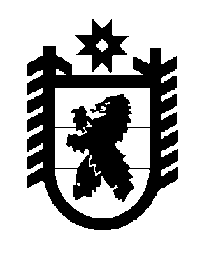 